II. Jövedelmi adatokA kérelmező, valamint a vele közös háztartásban élő személyeknek a havi jövedelme forintban: 5. LakásviszonyokDátum: ................................................A kérelemhez minden esetben csatolni kell:Kérelmező személyi igazolványát, lakcímkártyát, TAJ kártyájátA kérelmező által lakott ingatlan címére és a kérelmező vagy házastársa/élettársa nevére szóló közüzemi szolgáltató számlája (villanyáram, gázfogyasztás, távhőszolgáltatás, közös költség, vízfogyasztás), amelyre a támogatást igényli. Lakásbérlet vagy albérlet igénybevételére irányuló szerződést bérbevevő félként megkötő személy természetes személyazonosító adatait,Kérelmező, valamint kérelmezővel egy családban élők jövedelmi helyzetének való igazolását: munkabérről, munkáltató által fizetett táppénzről a munkáltató által a kérelem benyújtását megelőző hónapról kiállított nettó jövedelemigazolás, vagy munkabér jegyzék,vállalkozó vagy őstermelő esetén a kérelem benyújtásának hónapját közvetlenül megelőző tizenkét hónap alatt szerzett jövedelemről a Nemzeti Adó- és Vámhivatal igazolása és a tárgyévben elért jövedelemről nyilatkozat,álláskeresési ellátás esetén a Szigetszentmiklósi Járási Hivatal Foglalkoztatási Osztályának (a továbbiakban: Munkaügyi Kirendeltség) megállapító határozata, és az utolsó havi ellátás összegét igazoló postai szelvény vagy bankszámlakivonat,a gyermekgondozási támogatások esetében az utolsó havi postai szelvény vagy bankszámlakivonat,nyugdíj, nyugdíjszerű rendszeres pénzellátás és árvaellátás esetén a havi igazolószelvény vagy bankszámlakivonat, és a nyugdíj-törzsszámot és a nyugdíjas nevét tartalmazó nyugdíjösszesítő,a családi pótlék és gyermektartásdíj esetén az utolsó havi postai feladóvevény vagy bankszámlakivonat. (A házasság felbontását, gyermekelhelyezést, illetve a gyermektartásdíjat a megállapító bírósági végzéssel vagy a tartásdíj megállapítása, végrehajtása iránti eljárás megindításáról kiállított irattal kell igazolni. Amennyiben a gyermekelhelyezésről és a tartásdíj összegéről a szülők egyezséget kötöttek, úgy a szülői felügyelet gyakorlásáról a Gyámhivatal által felvett jegyzőkönyv, továbbá a tartásdíjra vonatkozó összegről a kérelmező nyilatkozata is elfogadható.állam által megelőlegezett gyermektartásdíj esetén a gyámhivatal határozata,az ösztöndíj és egyéb juttatások esetén az oktatási intézmény által kiállított igazolás,nem havi rendszerességgel szerzett jövedelem esetén a kérelem benyújtásának hónapját közvetlenül megelőző tizenkét hónap alatt szerzett egyhavi átlagáról szóló nyilatkozat,amennyiben a kérelmező, közeli hozzátartozója vagy a háztartásában életvitelszerűen vele együtt lakó más személy rendszeres jövedelemmel nem rendelkezik, a Munkaügyi Kirendeltség igazolása arról, hogy regisztrált álláskereső és ellátásban nem részesül,az egyéb jövedelmek esetén a kérelmező büntetőjogi felelőssége mellett tett nyilatkozata.16. életévét betöltött személy esetén amennyiben nappali oktatási intézmény tanulója vagy hallgatója az oktatási intézmény igazolását.VagyonnyilatkozatI. A kérelmező személyes adatai:Neve:   …………………………………………………………………………………………  Születési neve: ………………………………………………………………………………..    Anyja neve:…………………………………………………………………………...……...     Születési hely, év, hó, nap: ………………………………………………………………….    Lakóhely: …………………………………………………………………………………….    Tartózkodási hely: ……………………………………………………………………………    Társadalombiztosítási Azonosító Jele: ………………………………………………………    II. A kérelmező és a vele együtt élő közeli hozzátartozójának, lakhatási támogatás esetén a háztartás valamennyi tagjának vagyona1. Lakástulajdon és lakótelek-tulajdon (vagy állandó, illetve tartós használat): címe: .............................. város/község ......................... út/utca .................... hsz. alapterülete: ............. m2, tulajdoni hányad: ............................., a szerzés ideje: ................... évBecsült forgalmi érték:* .......................................... FtHaszonélvezeti joggal terhelt: igen nem (a megfelelő aláhúzandó)2. Üdülőtulajdon és üdülőtelek-tulajdon (vagy állandó, illetve tartós használat): címe: ....................... város/község .................................. út/utca .................... hsz. alapterülete: ........... m2, tulajdoni hányad: ...................., a szerzés ideje: ................ évBecsült forgalmi érték:* .............................................. Ft3. Egyéb, nem lakás céljára szolgáló épület-(épületrész-)tulajdon (vagy állandó használat): megnevezése (zártkerti építmény, műhely, üzlet, műterem, rendelő, garázs stb.): ............................ címe: ...................................... város/község ........................... út/utca .................... hsz. alapterülete: ........... m2, tulajdoni hányad: ................., a szerzés ideje: ................ évBecsült forgalmi érték:* .............................................. Ft4. Termőföldtulajdon (vagy állandó használat): megnevezése: .......................... címe: ........................................ város/község .............................. út/utca .................... hsz. alapterülete: ........... m2, tulajdoni hányad: ...................., a szerzés ideje: ................ évBecsült forgalmi érték:* .............................................. FtIII. Egyéb vagyontárgyakGépjármű:a) személygépkocsi: ................................................. típus ...................... rendszámszerzés ideje:…………………, valamint a gyártás éve: .....................................................Becsült forgalmi érték:** ...................................... Ftb) tehergépjármű, autóbusz, motorkerékpár, vízi- vagy egyéb jármű: ................................ típus ..................... rendszámszerzés ideje, valamint a gyártás éve: .................................................................Becsült forgalmi érték:** ............................................ FtKijelentem, hogy a fenti adatok a valóságnak megfelelnek. Hozzájárulok a nyilatkozatban szereplő adatoknak a szociális igazgatási eljárásban történő felhasználásához, kezeléséhez.Kelt: .......... év .............................. hó ............ nap........................................aláírásMegjegyzés:Ha a kérelmező vagy családtagja bármely vagyontárgyból egynél többel rendelkezik, akkor a vagyonnyilatkozat megfelelő pontját a vagyontárgyak számával egyezően kell kitölteni. Amennyiben a vagyonnyilatkozatban feltüntetett vagyon nem a Magyarország területén van, a forgalmi értéket a vagyon helye szerinti állam hivatalos pénznemében is fel kell tüntetni.* Becsült forgalmi értékként az ingatlannak a településen szokásos forgalmi értékét kell feltüntetni.** Becsült forgalmi értékként a jármű kora és állapota szerinti értékét kell feltüntetni.Szigetszentmiklósi
Polgármesteri Hivatal2310 Szigetszentmiklós,Kossuth Lajos utca 2.Szigetszentmiklósi
Polgármesteri Hivatal2310 Szigetszentmiklós,Kossuth Lajos utca 2.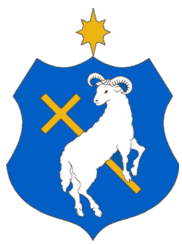  Cím:     2310 Szigetszentmiklós. Pf.40.Telefon:  36(24)505-500 E-mail:  varoshaza@szigetszentmiklos.hu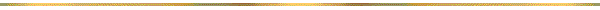 KÉRELEMKÉRELEM LAKHATÁSI TELEPÜLÉSI TÁMOGATÁS MEGÁLLAPÍTÁSÁRAKÉRELEMKÉRELEM LAKHATÁSI TELEPÜLÉSI TÁMOGATÁS MEGÁLLAPÍTÁSÁRAKÉRELEMKÉRELEM LAKHATÁSI TELEPÜLÉSI TÁMOGATÁS MEGÁLLAPÍTÁSÁRAI. Személyi adatokI. Személyi adatokI. Személyi adatokI. Személyi adatok1.A kérelmező személyre vonatkozó adatok:1.A kérelmező személyre vonatkozó adatok:1.A kérelmező személyre vonatkozó adatok:1.A kérelmező személyre vonatkozó adatok:Neve: ..............................................................................................................................Neve: ..............................................................................................................................Neve: ..............................................................................................................................Neve: ..............................................................................................................................Születési neve: ...............................................................................................................Születési neve: ...............................................................................................................Születési neve: ...............................................................................................................Születési neve: ...............................................................................................................Anyja neve: ...................................................................................................................Anyja neve: ...................................................................................................................Anyja neve: ...................................................................................................................Anyja neve: ...................................................................................................................Születés helye, ideje (év, hó, nap): .................................................................................Születés helye, ideje (év, hó, nap): .................................................................................Születés helye, ideje (év, hó, nap): .................................................................................Születés helye, ideje (év, hó, nap): .................................................................................Lakóhelye:     irányítószám ................................................................................... település .........................................................utca/út/tér .............. házszám............ épület/lépcsőház ............... emelet, ajtó.Lakóhelye:     irányítószám ................................................................................... település .........................................................utca/út/tér .............. házszám............ épület/lépcsőház ............... emelet, ajtó.Lakóhelye:     irányítószám ................................................................................... település .........................................................utca/út/tér .............. házszám............ épület/lépcsőház ............... emelet, ajtó.Lakóhelye:     irányítószám ................................................................................... település .........................................................utca/út/tér .............. házszám............ épület/lépcsőház ............... emelet, ajtó.Tartózkodási helye:     irányítószám ..................................................................... település .........................................................utca/út/tér .............. házszám ............ épület/lépcsőház ............... emelet, ajtó.Tartózkodási helye:     irányítószám ..................................................................... település .........................................................utca/út/tér .............. házszám ............ épület/lépcsőház ............... emelet, ajtó.Tartózkodási helye:     irányítószám ..................................................................... település .........................................................utca/út/tér .............. házszám ............ épület/lépcsőház ............... emelet, ajtó.Tartózkodási helye:     irányítószám ..................................................................... település .........................................................utca/út/tér .............. házszám ............ épület/lépcsőház ............... emelet, ajtó.Társadalombiztosítási Azonosító Jele:         Állampolgársága:................................................................................................................Társadalombiztosítási Azonosító Jele:         Állampolgársága:................................................................................................................Társadalombiztosítási Azonosító Jele:         Állampolgársága:................................................................................................................Társadalombiztosítási Azonosító Jele:         Állampolgársága:................................................................................................................Telefonszám (nem kötelező megadni):.............................................................................Telefonszám (nem kötelező megadni):.............................................................................Telefonszám (nem kötelező megadni):.............................................................................Telefonszám (nem kötelező megadni):.............................................................................E-mail cím (nem kötelező megadni): ................................................................................E-mail cím (nem kötelező megadni): ................................................................................E-mail cím (nem kötelező megadni): ................................................................................E-mail cím (nem kötelező megadni): ................................................................................2.A kérelmező idegenrendészeti státusza (nem magyar állampolgárság esetén):  szabad mozgás és tartózkodás jogával rendelkező, vagy  EU kék kártyával rendelkező, vagy bevándorolt/letelepedett, vagy menekült/oltalmazott/hontalan.2.A kérelmező idegenrendészeti státusza (nem magyar állampolgárság esetén):  szabad mozgás és tartózkodás jogával rendelkező, vagy  EU kék kártyával rendelkező, vagy bevándorolt/letelepedett, vagy menekült/oltalmazott/hontalan.2.A kérelmező idegenrendészeti státusza (nem magyar állampolgárság esetén):  szabad mozgás és tartózkodás jogával rendelkező, vagy  EU kék kártyával rendelkező, vagy bevándorolt/letelepedett, vagy menekült/oltalmazott/hontalan.2.A kérelmező idegenrendészeti státusza (nem magyar állampolgárság esetén):  szabad mozgás és tartózkodás jogával rendelkező, vagy  EU kék kártyával rendelkező, vagy bevándorolt/letelepedett, vagy menekült/oltalmazott/hontalan.3.Kérelmezővel közös háztartásban (azonos lakcímen) élők száma: ………… fő.Kérelmező háztartásában élők személyi adatai:3.Kérelmezővel közös háztartásban (azonos lakcímen) élők száma: ………… fő.Kérelmező háztartásában élők személyi adatai:3.Kérelmezővel közös háztartásban (azonos lakcímen) élők száma: ………… fő.Kérelmező háztartásában élők személyi adatai:3.Kérelmezővel közös háztartásban (azonos lakcímen) élők száma: ………… fő.Kérelmező háztartásában élők személyi adatai:ABCDEKözeli hozzátartozó neveAnyja neveSzületési helye, ideje (év, hó, nap)TAJ számaCsaládi kapcsolat megnevezéseABCDA jövedelem típusaKérelmező havi jövedelmeHázastársa
(élettársa) havi jövedelmeGyermekek havi jövedelmeMunkaviszonyból és más foglalkoztatási jogviszonyból(közfoglalkoztatásból, táppénzből) származóTársas és egyéni vállalkozásból, őstermelői, illetve szellemi és más önálló tevékenységből származóGyermekgondozási támogatások (családipótlék, GYES, GYED, GYET, CSED, gyermektartásdíj)Nyugellátás és egyéb nyugdíjszerű rendszeres szociális ellátásokÖnkormányzat, járási hivatal által folyósított ellátások
(ápolási díj, időskorúak járadéka, GYOD, FHT, EGYT, álláskeresési ellátások)Egyéb jövedelemÖsszes jövedelemA támogatással érintett lakás nagysága: ………….. m2.A lakásban tartózkodás jogcíme: ………………………………………………………..6. NyilatkozatokA kérelemmel érintett lakásban előrefizetős gáz- vagy áramszolgáltatást mérő készülék működik – nem működik (a megfelelő rész aláhúzandó).Amennyiben igen, kérjük, nevezze meg a szolgáltatót: ……………………………….……. A lakhatást a legnagyobb mértékben veszélyeztető lakásfenntartási kiadás(ok), melyre a támogatást kérem: …………………………………………………………………………………………………7. Indokolás………………………………………………………………………………………………...………………………………………………………………………………………………………………………………………………………………………………………………………………………………………………………………………………………………………Felelősségem tudatában kijelentem, hogya) életvitelszerűen a lakóhelyemen/a tartózkodási helyemen élek* (a megfelelő rész aláhúzandó),b) a közölt adatok a valóságnak megfelelnek.Tudomásul veszem, hogy a kérelemben közölt jövedelmi adatok valódiságát a szociális igazgatásról és szociális ellátásokról szóló 1993. évi III. törvény 10. § (7) bekezdése alapján a szociális hatáskört gyakorló szerv – a Nemzeti Adó- és Vámhivatal hatáskörrel és illetékességgel rendelkező adóigazgatósága útján – ellenőrizheti.Hozzájárulok a kérelemben szereplő adatoknak a szociális igazgatási eljárás során történő felhasználásához...................................................
kérelmező aláírása..................................................
a háztartás nagykorú tagjainak aláírása* Ezt a nyilatkozatot csak abban az esetben kell megtenni, ha bejelentett lakó- és tartózkodási hellyel is rendelkezik.* Ezt a nyilatkozatot csak abban az esetben kell megtenni, ha bejelentett lakó- és tartózkodási hellyel is rendelkezik.Közös képviselő nyilatkozata a természetben nyújtott lakhatási támogatás megállapításáhozAlulírott ...................................................... (név, megnevezés) ..................................... (cím, székhely), mint közös képviselő, a pénzbeli és természetbeni szociális ellátások igénylésének és megállapításának, valamint folyósításának részletes szabályairól szóló 63/2006. (III. 27.) Korm. rendelet 20. §-a (2) bekezdésének c) pontjában foglaltak alapján igazolom, hogy ......................................................................................................................................(név) 
....................................................................................................................................... (lakcím) közös mérővel rendelkező társasházi lakásban lakó, .………...szolgáltatást igénybe vevő személy, vagy a ………………...............…szolgáltatás díját a szolgáltató részére díjszétosztás nélkül fizető társasház lakója aki a szolgáltatási díj megfizetésére köteles. (a megfelelő négyzetbe X jelet kell tenni)Azonosító adatok a szolgáltatást igénybe vevő személyre tekintettel:1. A szolgáltató megnevezése: ………………………………….....…………………….............2. Fogyasztó/ügyfél azonosító: ……………………………………………..…………...............3.1) Fogyasztási hely azonosító: ………………………………………………...........................VAGY3.2) A mérő azonosító száma/hőközpont azonosító száma: ………………..............................…A lakhatási támogatás utalása a ……………………….………………….  Társasház/ közös képviselő …………..…………………………………számú számlájára történjen. Kelt: ..............................................................................................
                         aláírás                